Профилактика острых кишечных инфекций  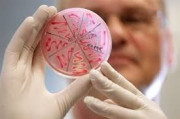 Профилактика острых кишечных инфекцийПамятка для населения по профилактикеострых кишечных инфекций.  Острые кишечные инфекции - это обширная группа заболеваний человека.  К ней относятся: дизентерия, брюшной тиф, паратифы А и Б, холера, сальмонеллезы, энтеровирусные инфекции и др. Источник инфекции – больной человек или носитель возбудителей острых кишечных инфекций. Наиболее опасны для окружающих больные легкими ,стертыми и бессимптомными формами.Болеют взрослые и дети, наиболее часто дети – в возрасте от 1 года до 7 лет. На долю детей приходится около 60-65% всех регистрируемых случаев.Основной механизм передачи – фекально-оральный, реализующийся пищевым, водным и контактно-бытовым путями.Факторами передачи могут являться пища, вода, предметы обихода, игрушки, в передаче некоторых инфекций имеют значение насекомые (мухи, тараканы). Заражению острыми кишечными инфекциями также способствуют антисанитарные условия жизни, несоблюдение правил личной гигиены, употребление продуктов питания, хранившихся или готовившихся с нарушением санитарных правил.Восприимчивость к острым кишечным инфекциям высокая. Риск заражения зависит от дозы попавшего в организм возбудителя, его вирулентности, а также от состояния барьерной и ферментативной функции желудочно-кишечного тракта и восприимчивости организма. Наиболее восприимчивыми являются дети раннего возраста, особенно недоношенные и находящиеся на искусственном вскармливании. Иммунитет после перенесенной инфекции нестойкий, продолжительностью от 3 - 4 месяцев до 1 года, в связи с чем высока возможность повторных заболеваний.  От момента попадания возбудителя в организм до появления симптомов заболевания может пройти от нескольких часов до 7 дней.Основные меры профилактики острых кишечных инфекций:1. Соблюдение личной гигиены, тщательное мытье рук мылом перед едой и после пользования туалетом.2.Не употребляйте для питья воду из открытых источников или продаваемую в розлив на улице. Употребляйте для питья только кипяченую или бутилированную воду3. Перед употреблением свежие овощи следует необходимо тщательно мыть и обдавать кипятком.4. Для питания выбирайте продукты, подвергнутые термической обработке. Тщательно прожаривайте (проваривайте) продукты, особенно мясо, птицу, яйца и морские продукты.  Не храните пищу долго, даже в холодильнике.  5. Скоропортящиеся продукты храните только в условиях холода. Не оставляйте приготовленную пищу при комнатной температуре более чем на 2 часа. Не употребляйте продукты с истекшим сроком реализации и хранившиеся без холода (скоропортящиеся продукты).6. Для обработки сырых продуктов пользуйтесь отдельными кухонными приборами и принадлежностями, такими как ножи и разделочные доски. Храните сырые продукты отдельно от готовых продуктов.7. Купайтесь только в установленных для этих целей местах. При купании в водоемах и бассейнах не следует допускать попадания воды в рот.При возникновении симптомов острой кишечной инфекции (повышение температуры тела, рвота, расстройство стула, боль в животе) необходимо немедленно обратиться за медицинской помощью!